Stimați colegi, în ajunul sărbătorilor pascale, venim cu cele mai sincere și calde felicitări. Vă dorim multă sănătate, succese și realizări frumoase pe tărâmul profesional. Să aveți parte de clipe frumoase petrecute alături de cei dragi și fie ca atmosfera sărbătorilor care se apropie, să Vă aducă liniștea în suflete.Paște fericit!Cu deosebit respect, colectivul judecătoriei Drochia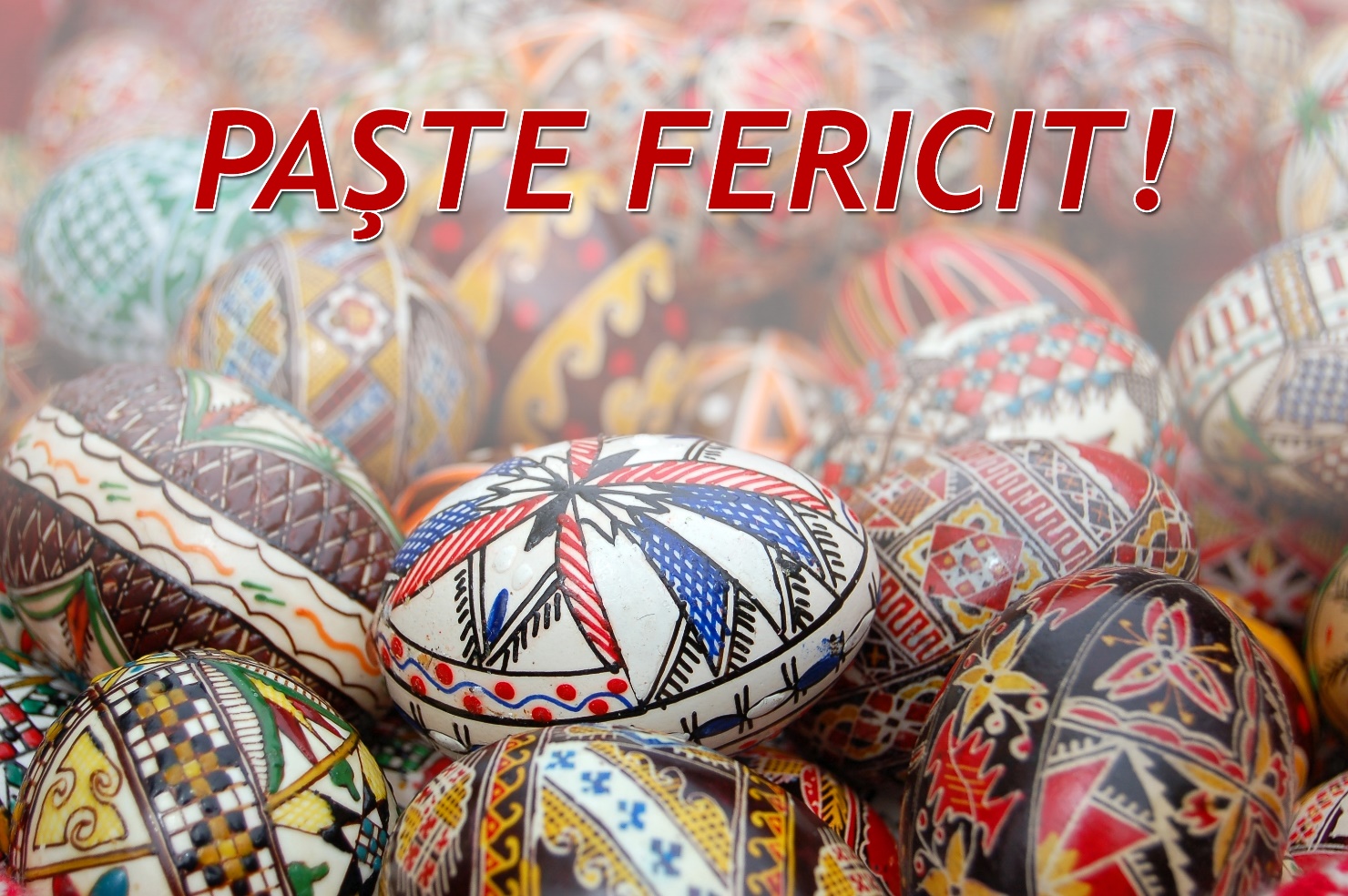 